       5 апреля в станице Каргинской Боковского района проходил муниципальный этап межрайонного конкурса «Наш Шолохов». Учащиеся нашей школы приняли в нем активное участие.      В номинации «Исследовательские работы» ученица 9 класса Обнизова Наталья заняла I место.      В номинации «Декоративно-прикладное творчество» ученик 2 класса Обнизов Владимир занял I место.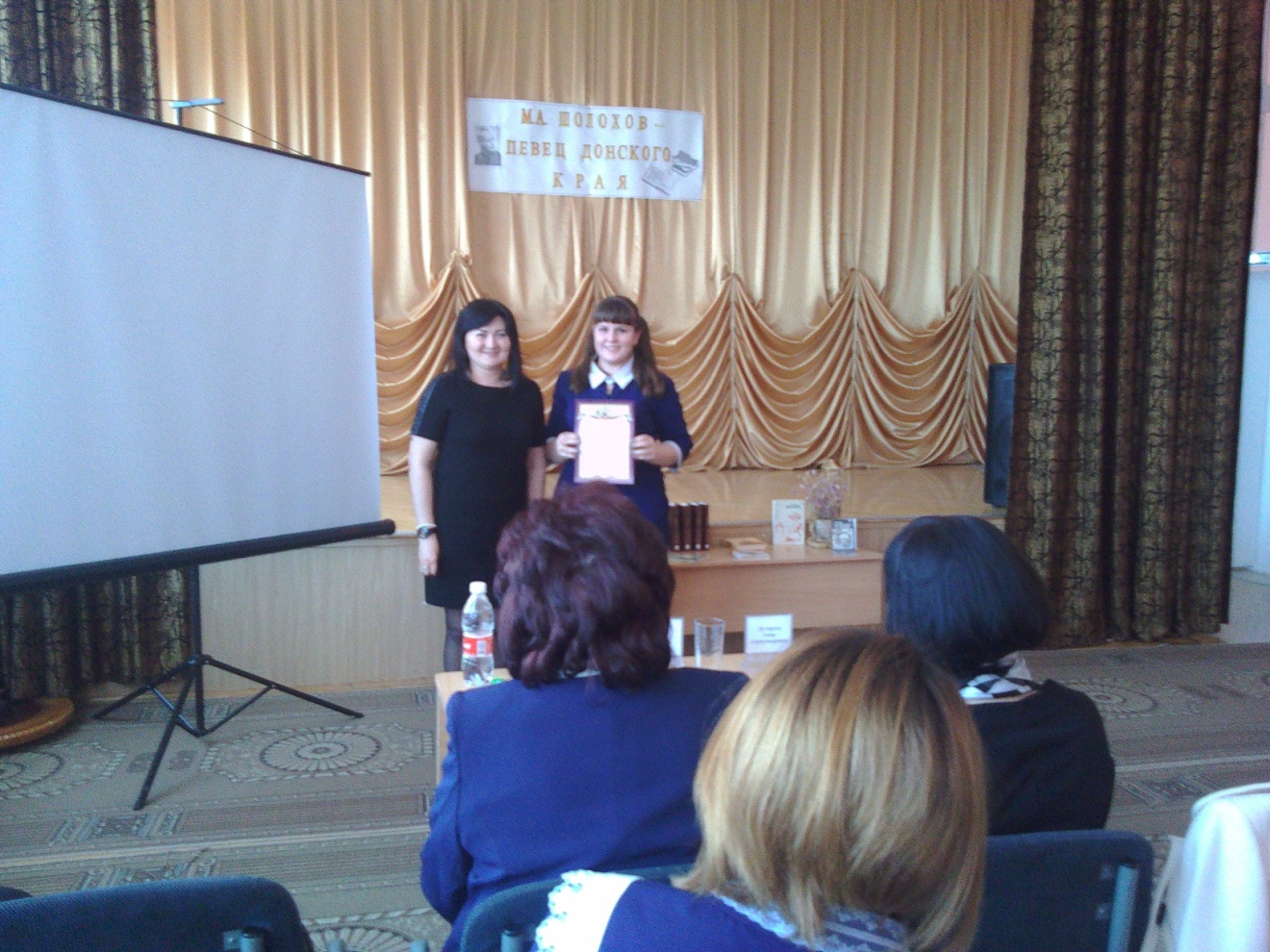 